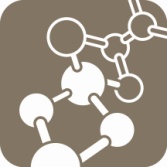 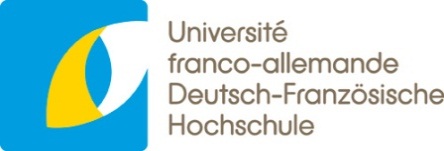 Demande pour le soutien des manifestations scientifiques pour jeunes chercheurs (Ateliers de recherche, Écoles d’été)Antrag auf Förderung von wissenschaftlichen Veranstaltungen für Nachwuchswissenschaftler (Forschungsateliers, Sommerschulen)ÉDITION 2020 / AUSSCHREIBUNG 2020Contenu du dossier de demande de soutien /Inhaltsverzeichnis des AntragsformularsPorteur de projet (France)Antragsteller (Deutschland)Informations concernant le porteur de projet français-> à ne remplir que par le porteur de projet françaisSi plusieurs porteurs de projet français participent au projet, veuillez SVP utiliser une copie du tableau ci-dessous pour chaque porteur de projet supplémentaireInstitution formulant la demandeDirecteur de l'institutionResponsable du projet au sein de l'établissement d'enseignement supérieur / de l'organisme de recherche porteur de projetResponsable administratif pour le projetInformationen über den deutschen Antragsteller-> betrifft nur den deutschen AntragstellerFalls sich mehrere deutsche Antragsteller an dem Projekt beteiligen, kopieren Sie bitte die untenstehende Tabelle entsprechend der Anzahl der weiteren AntragstellerAntragstellende InstitutionLeiter der antragstellenden InstitutionProjektverantwortlicher an der antragstellenden Hochschule / ForschungseinrichtungAnsprechpartner für die Verwaltung des ProjektsInformations concernant le porteur de projet d'un pays tiers (le cas échéant) /Informationen über den Antragsteller eines Drittlandes (ggf.)Si plusieurs partenaires de pays tiers participent au projet, veuillez SVP utiliser une copie du tableau ci-dessous pour chaque partenaire supplémentaire
Falls sich mehrere Drittlandpartner an dem Projekt beteiligen, kopieren Sie bitte die untenstehende Tabelle entsprechend der Anzahl der weiteren PartnerInstitution formulant la demande / Antragstellende InstitutionDirecteur de l'institution / Leiter der antragstellenden InstitutionResponsable du projet au sein de l'établissement d'enseignement supérieur / de l'organisme de recherche / Projektverantwortlicher an der antragstellenden Hochschule / ForschungseinrichtungResponsable administratif pour le projet / Ansprechpartner für die Verwaltung des ProjektsAutres partenaires (le cas échéant) / Weitere Partner (ggf.)Participation d'un partenaire externe (entreprise, fondation, …) / Beteiligung eines externen Partners (Unternehmen, Stiftung, …)* Indiquer le numéro du projet lorsqu'il s'agit d'une série de manifestations / 
Geben Sie bitte die Nummer des Projektes an, falls es sich um Ringverstaltungen handelt*Lorsqu´il s´agit de plusieurs manifestations : si la composition de groupe des participants varie en fonction des manifestations, veuillez SVP utiliser une copie du tableau ci-dessous pour chaque manifestation. Im Falle mehrerer Veranstaltungen: falls Ihre Zielgruppe sich unterscheidet, kopieren Sie bitte die obenstehende Tabelle für jede Veranstaltung.5.5 Fiche synthétique relative aux intervenants
Liste der Referenten*Indiquer le numéro de la manifestation lorsqu´il s´agit d´une série de manifestation / 
Geben Sie bitte die Nummer des Projektes an, falls es sich um Ringveranstaltungen handelt** Étudiants / Studierende
J. cherch. = Jeunes chercheurs / Nachw.-wiss. = Nachwuchswissenschaftler (Doctorants / Doktoranden, Post Docs) 
Profs = Professeurs, Enseignant-chercheurs / Professoren, Hochschuldozenten 
Autres (Chargés de Recherche, Professionels du secteur privé, Organisateurs, non renseigné) / Andere (Berufstätige aus der Privatwirtschaft, Privatdozenten, Organisatoren, keine Auskunft)Lorsqu´il s´agit de plusieurs manifestations : si le plan de financement varie en fonction des manifestations, veuillez SVP utiliser une copie du tableau ci-dessous pour chaque manifestation.
Im Falle mehrerer Veranstaltungen: falls der Finanzplan sich unterscheidet, kopieren Sie bitte die obenstehende Tabelle für jede Veranstaltung1 Les frais d’édition peuvent faire l’objet d’un soutien jusqu’à hauteur de 1 500 € à partir du moment où ils ont été demandés dans la demande de soutien /
Kosten für den Druck von Publikationen im Rahmen der Veranstaltung können mit einem Betrag bis zu 1.500 € übernommen werden, sofern sie beantragt wurden.Veuillez justifier le cas où le montant de la subvention demandé auprès de l‘UFA est supérieur à 15 000 € /
Bitte geben Sie die Gründe an, falls die Höhe der beantragten Förderung der DFH höher als 15.000 € ist.Titre du projet :SIGNATURES DU PORTEUR DE PROJET FRANÇAIS*Signature du responsable du projet  Je, soussigné, déclare sur l’honneur que les informations contenues dans cette demande sont exactes et complètes, en particulier celles relatives au plan de financement.Lieu et date : Nom : Signature: Signature du directeur ou du président de l’établissement supérieur ou de l’organisme de recherche français formulant la demande avec cachet de l´institutionEn cas de délégation de signature : joindre l´attestation correspondanteJe, soussigné, déclare sur l’honneur que les informations contenues dans cette demande sont exactes et complètes, en particulier celles relatives au plan de financement.Lieu et date:  *Si plusieurs partenaires français participent au projet, veuillez SVP utiliser une copie de la page ci-dessus pour chaque partenaire supplémentaireProjekttitel:UNTERSCHRIFTEN DES DEUTSCHEN ANTRAGSSTELLERS*Unterschrift des deutschen Verantwortlichen des Projekts:Ich, der/die Unterzeichnende, erkläre hiermit, dass die in diesem Antrag enthaltenen Informationen, insbesondere hinsichtlich der Angaben zum Finanzplan, nach meinem besten Wissen zutreffend und vollständig sind.Ort und Datum:                                            Name:                                             Unterschrift: Unterschrift des Leiters der deutschen antragstellenden Hochschule / ForschungseinrichtungMit StempelGgf. Vollmacht beifügenIch, der/die Unterzeichnende, erkläre hiermit, dass die in diesem Antrag enthaltenen Informationen, insbesondere hinsichtlich der Angaben zum Finanzplan, nach meinem besten Wissen zutreffend und vollständig sind.Ort und Datum:                                            Name:                                             Unterschrift mit Stempel der Einrichtung:*  Falls sich mehrere deutsche Partner an dem Projekt beteiligen, kopieren Sie bitte die obenstehende Seite entsprechend der Anzahl der weiteren PartnerTitre du projet / Projekttitel:LE CAS ÉCHÉANT : PORTEUR DE PROJET DU PAYS TIERS GEGEBENENFALLS : DRITTLAND-ANTRAGSTELLER:Signature du responsable du projet du pays tiers / Unterschrift des Drittland-Verantwortlichen des Projekts:Lieu et date / Ort und Datum:                                             Nom / Name :Signature / Unterschrift: Signature du directeur ou du président de l’établissement supérieur ou de l’organisme de recherche du pays tiers formulant la demande / Unterschrift des Leiters der antragstellenden Hochschule / Forschungseinrichtungavec cachet de l´institution/ Mit StempelEn cas de délégation de signature : joindre l´attestation correspondante/ Ggf. Vollmacht beifügenLieu et date / Ort und Datum:                                             Nom / Name:Signature avec cachet de l´établissement / Unterschrift mit Stempel der Einrichtung:Pour tous renseignements complémentaires / Bei RückfragenMaria Leprévost+49(0)681 938 12-105leprevost@dfh-ufa.orgCheck-liste / Checkliste Le programme prévisionnel est-il joint en annexe à la demande de soutien ?
     Ist das vorläufige Programm dem Antragsformular beigefügt? Les postes budgétaires sont-ils justifiés ?
      Sind die einzelnen Ausgabeposten begründet? Le cachet de l´institution figure-t-il sur la page avec la signature de la direction de  l´établissement ou de l´organisme de recherche ?
Ist der Stempel auf der Seite mit der Unterschrift der Hochschulleitung oder der Leitung der Forschungseinrichtung? Le cas échéant, l´attestation de délégation de signature est-elle fournie ?     Ist ggf. die Vollmacht dem Antragsformular beigefügt?1ère partie / 1. TeilInformations générales  Allgemeine Informationen2e partie / 2. TeilPorteurs de projet Antragsteller3e partie / 3. TeilContenus scientifiques et pédagogiques du projet Wissenschaftliche und pädagogische Inhalte des Projekts4e partie / 4. TeilProfil scientifique et pédagogique des porteurs de projet et de l'équipe pédagogiqueWissenschaftliches und pädagogisches Profil der Antragsteller und der inhaltlich Verantwortlichen5e partie / 5. TeilDéroulement détaillé du projet – ParticipantsDetaillierter Ablauf des Projekts – Teilnehmer6e partie / 6. TeilImpact scientifique et institutionnel du projetWissenschaftliches und fortwährendes Potential des Projekts7ère partie / 7. TeilPlan de financement consolidéKonsolidierter Finanzplan8e partie / 8. TeilSignatures de la demandeUnterschriften des Antrags9e partie / 9. TeilModalités de la demande Antragsformalitäten1ère partie / 1. TeilInformations générales / Allgemeine InformationenParticipation d'un pays tiersBeteiligung eines DrittlandesInformations sur le projetSi plusieurs manifestations sont prévues, merci d'établir une liste des manifestations dans l'ordre chronologique et d´indiquer le titre généralInformationen zu dem Projekt – Falls Ihr Projekt aus mehreren Veranstaltungen besteht, listen Sie bitte diese chronologisch auf und geben Sie den allgemeinen Titel an.N°Titre / TitelLieu / OrtDate et durée / Zeitraum1.2.…Veuillez justifier le cas où le projet dure plus de deux semainesBitte begründen Sie, falls Ihr Projekt länger als zwei Wochen dauertSecteur disciplinaireMerci de ne cocher qu’une seule disciplineFachbereichBitte kreuzen Sie nur einen Fachunterbereich an.Sciences de l´ingénieur / ArchitectureIngenieurwissenschaften / ArchitekturGénie CivilBauingenieurwesenGénie chimique et  biotechnologique / Environnement / Energies renouvelables  Bio-und Chemietechnik / Umwelt / Erneuerbare EnergienGénie électrique et électrotechnique / Génie informatiqueElektro- und InformationstechnikGénie mécanique et mécatronique / Sciences des Matériaux / Génie des MatériauxMaschinenbau / Mechatronik /  Materialwissenschaften / WerkstofftechnikIngénierie technico-commercialeWirtschaftsingenieurwesenArchitectureArchitekturSciences / Mathématiques / InformatiqueNaturwissenschaften / Mathematik / InformatikBiologie / ChimieBiologie / ChemieMathématiques / PhysiqueMathematik / PhysikInformatiqueInformatikSciences de la vigneWeinbauEconomie et GestionWirtschaftswissenschaftenÉconomie / GestionVolkswirtschaft / BetriebswirtschaftTourismeTourismusDroitRechtswissenschaftenDroit européen / internationalEuropäisches / Internationales RechtDroit franco-allemandDeutsch-Französisches RechtDroit publicÖffentliches RechtSciences humaines et socialesGeistes- und SozialwissenschaftenHistoireGeschichtswissenschaftenÉtudes interculturellesInterkulturelle StudienLettres / Langues / CommunicationLiteratur / Sprachen / KommunikationMusicologieMusikwissenschaftenSciences politiques et sciences socialesPolitik- und SozialwissenschaftenJournalismeJournalismusCulture / Art & MédiaMedien / Kunst / KommunikationAdministration publique / ManagementÖffentliche Verwaltung / ManagementPhilosophiePhilosophieÉtudes culturellesKulturwissenschaftSciences du langage, linguistiqueSprachwissenschaftenHistoire ancienne / Sciences de l’antiquitéAlte Geschichte / AltertumswissenschaftenFormation des enseignantsLehrerbildungFormation des enseignantsLehrerbildungMédecineMedizinwissenschaftenMédecineMedizinAutres : à remplirSonstiges: bitte ausfüllenSomme totale demandée auprès de l'UFA / Bei der DFH beantragte Fördersumme2ème partie / 2. TeilPorteurs de projet AntragstellerType d'institutionétablissement d'enseignement supérieur (université, Grande Ecole,…)organisme de rechercheautre: à remplirNom :Adresse :Site Internet :Titre :Nom, Prénom :Fonction :Adresse :Courriel :Téléphone :Site Internet :Titre :Nom, Prénom :Fonction :Institut / Laboratoire :Adresse :Téléphone :Site Internet :Description des responsabilités en formation, recherche, gestionTitre :Nom, Prénom :Fonction :Institut / Laboratoire :Adresse :Courriel :Téléphone :Art der InstitutionHochschuleForschungseinrichtungandere: bitte ausfüllenName:Adresse:Homepage:Titel:Name, Vorname:Funktion:Adresse:E-Mail:Telefon:Homepage:Titel:Name, Vorname:Funktion:Institut / Forschungsgruppe:Adresse:E-Mail:Telefon:Homepage:Beschreibung der Aufgaben in Ausbildung, Forschung, VerwaltungTitel:Name, Vorname:Funktion:Institut / Forschungseinheit:Adresse:E-Mail:Telefon:Type d'institutionArt der Institutionétablissement d'enseignement supérieur / Hochschuleorganisme de recherche / Forschungseinrichtungautre/ andere: à remplir / bitte ausfüllenNom / Name:Adresse / Adresse:Site Internet / Homepage:Titre / Titel:Nom, Prénom / Name, Vorname:Fonction / Funktion:Adresse/ Adresse:Courriel / E-Mail:Téléphone/ Telefon:Site Internet / Homepage:Titre / Titel:Nom, Prénom / Name, Vorname:Fonction / Funktion:Institut ; Laboratoire : / Institut ; Forschungsgruppe:Adresse/ Adresse:Courriel / E-Mail:Téléphone / Telefon:Site Internet / Homepage:Description des responsabilités en formation, recherche, gestion /Beschreibung der Aufgaben in Ausbildung, Forschung, VerwaltungTitre / Titel:Nom, Prénom / Name, Vorname:Fonction / Funktion:Institut ; Laboratoire : / Institut ; Forschungsgruppe:Adresse / Adresse:Courriel / E-Mail:Téléphone / Telefon:Nom / NameForme de soutien / Art der Unterstützung :Interventions de professionnels / Vorträge von PraxisvertreternVisites d'entreprise / BetriebsbesichtigungenSoutien financier à hauteur de / Finanzielle Unterstützung in Höhe von: à remplir / bitte ausfüllenautres / andere: à remplir / bitte ausfüllen3ème partie / 3. TeilContenus scientifiques et pédagogiques du projetWissenschaftliche und pädagogische Inhalte des Projekts3.1 Présentation scientifique du projet3.1 Wissenschaftliche Darstellung des Projekts> Objectifs scientifiques> Qualité scientifique> Pertinence scientifique> Caractère innovant de la thématique scientifique> Wissenschaftliche Ziele> Wissenschaftliche Qualität> Wissenschaftliche Relevanz> Innovationsgehalt der wissenschaftlichen Thematik3.2 Présentation globale du programme mettant clairement en avant l'approche pédagogique en  adéquation avec les objectifs du projet3.2 Globale Darstellung des Programms mit klarem Fokus auf den pädagogischen Ansatz in Übereinstimmung mit den Zielen des Projekts> Joindre le programme (provisoire) en annexe> Décrire les séminaires, conférences, ateliers,…> Bitte (vorläufiges) Programm als Anlage beifügen> Beschreibung der Seminare, Konferenzen, Workshops, …3.3 Description du caractère franco-allemand voire international du projet et de l'approche interculturelle3.3 Beschreibung des deutsch-französischen, gegebenenfalls internationalen Charakters des Projekts und des interkulturellen Ansatzes3.4 Description du programme d’accompagnement (activités touristiques et culturelles) – si prévu3.4 Beschreibung des Rahmenprogramms (Kultur und Tourismus) – falls vorgesehen3.5 Présentation succincte du projet qui mettra en avant la plus-value et l´originalité du projet et figurera dans le guide des programmes de soutien à la recherche sur le site Internet de l'UFA en français et en allemand (max. 10 lignes)Le guide des programmes de soutien à la recherche se trouve sur le site internet de l'UFA à l'adresse : http://www.dfh-ufa.org/fr/guide-des-programmes-de-soutien-a-la-recherche/Cette rubrique soit impérativement être complétée en langue française.3.5 Kurzbeschreibung des Projekts, die den Mehrwert und die Einzigartigkeit des Projekts hervorhebt, zur Präsentation im Forschungswegweiser auf der Internetseite der DFH in deutscher und französischer Sprache (max. 10 Zeilen)Der Forschungswegweiser ist auf der Homepage der DFH zu finden unter: https://www.dfh-ufa.org/programme/forschungswegweiser/Diese Rubrik muss auf Deutsch ausgefüllt werden.Adresse courriel / site internet à publier dans le guide des programmes de soutien à la rechercheFolgende E-Mail-Adresse / Internetseite soll im Forschungswegweiser veröffentlicht werden Autorisation préalable à la publication de la présentation succincte et de l'adresse courriel / site internet en cas de soutien /Einverständniserklärung zur Veröffentlichung der Kurzbeschreibung und der E-Mail-Adresse / Internetseite im Falle einer Förderung.4ème partie / 4. TeilProfil scientifique et pédagogique des porteurs de projet et de l'équipe pédagogiqueWissenschaftliches und pädagogisches Profil der Antragsteller und der inhaltlich Verantwortlichen4.1 Profil scientifique et pédagogique des porteurs de projet4.1 Wissenschaftliche und pädagogische Qualifikation der Veranstalter4.2 Expérience scientifique et contacts scientifiques entretenus par les organisateurs français avec l'Allemagne et coopération entre les organisateurs au plan institutionnel et/ou disciplinaire> le cas échéant indiquer les publications communes4.2 Wissenschaftliche Kontakte der deutschen Programmverantwortlichen mit Frankreich und  Zusammenarbeit der Veranstalter auf institutioneller und/oder fachlicher Ebene > ggf. Liste der gemeinsamen Publikationen beifügen4.3 Comment le projet s'articule-t-il avec les autres projets soutenus le cas échéant par l'UFA jusqu'à présent ? (projets dont la demande de soutien avait été déposée par au moins un des  organisateurs)4.3 Wie fügt sich das Projekt in Ihre bisherigen Projekte im Bereich der DFH-Forschungsförderung ein? (Anträge, bei denen mind. einer der Veranstalter Antragsteller war)Indiquer l'intitulé et le n° de coopérationTitel und Aktenzeichen angebenAtelier de rechercheForschungsatelierManifestation scientifiqueWissenschaftliche VeranstaltungÉcole d'été/d'hiverSommer-/WinterschuleCollège doctoral franco-allemandDeutsch-Französisches DoktorandenkollegProgramme de PhD-TrackPhD-Track-ProgrammCotutelle de thèseCotutelle de thèseCursus intégréIntegrierter StudiengangRencontres préparatoiresVorbereitungstreffenCette rubrique ne concerne que les nouveaux porteurs de projet :Comment avez-vous été informé concernant le programme de soutien de l´UFA « Manifestations scientifiques pour jeunes chercheurs ? »Wenn Sie im Rahmen dieses Programms zum ersten Mal einen Antrag stellen:Wie haben Sie vom Förderprogramm „Wissenschaftliche Veranstaltungen für Nachwuchswissenschaftler“ der DFH erfahren?4.4 Présentation de l'équipe pédagogique et scientifique4.4 Liste der inhaltlich VerantwortlichenN°*NomNamePrénomVornameÉtablissement d'origineHeimathochschuleFonction au sein du projetFunktion im Rahmen des ProjektsFonction au sein du projetFunktion im Rahmen des Projekts5ème partie / 5. TeilDéroulement détaillé du projet – ParticipantsDetaillierter Ablauf des Projekts – TeilnehmerLangue(s) de travail ?Vorgesehene Arbeitssprache(n)?Langue / Sprachelangue principalevorherrschendest prise en compte wird berücksichtigtn’est pas prise en comptefindet keine Berücksichtigung1. français / französisch2. allemand / deutsch3. autres / andere :5.1 Expliciter les raisons du choix de la/des langue(s)5.1 Erläutern Sie die Gründe für die Wahl der Sprache/n5.2 Procédure de sélection des candidats le cas échéant composition de la commission de sélection5.2 Ggf. Auswahlverfahren der TeilnehmerZusammensetzung der Auswahlkommission5.3 Le cas échéant, description des modalités d’ouverture du projet aux diplômés et étudiants avancés et description des modalités d’ouverture5.3 Ggf. Beschreibung der Bedingungen für die Öffnung des Projekts für Absolventen und Studierende höherer Semester und Beschreibung der Modalitäten der Öffnung5.4 Fiche synthétique présentant le public visé (sans intervenants) – Indiquez un chiffre s.v.p.*5.4 Zielgruppe (ohne Referenten) - bitte Zahlen angeben*Statut / Statusvenant de l’Allemagneaus Deutschlandvenant de la France aus Frankreichautres andere1.  Etudiants de master ou équivalent / Masterstudierende o.ä.2.  Doctorants / Doktoranden3. Post-Docs4.  Maître de conférence / Dozent5.  Professeurs des universités ou équivalent /Hochschulprofessoren6.  ATER7.  Privatdozenten8. Professionnels / Berufstätige9. autres / andereTOTAL/GESAMTParticipation TeilnahmeParticipation TeilnahmeParticipation TeilnahmeTitre, nomTitel, NamePrénomVornameFonction**Funktion**ÉtablissementHochschuleNationalitéNationalitätThème de l‘interventionThema des VortragesN°*sollicitéeangefragtconfirméezugesagt6ème partie / 6. TeilImpact scientifique et institutionnel du projetWissenschaftliches und fortwährendes Potential des Projekts6.1 Potentiel du projet6.1 Potential des Projekts> au sein de l´établissement porteur de projet, notamment en matière de réseautage> en matière de développement d’un réseau scientifique> en matière de développement de la formation doctorale franco-allemande> innerhalb der antragstellenden Institutionen, besonders im Hinblick auf die Netzwerkbildung> bezüglich der Entwicklung eines wissenschaftlichen Netzwerks > bezüglich der Entwicklung der deutsch-französischen Doktorandenausbildung6.2 Description des mesures prévues pour la diffusion des résultats6.2 Beschreibung der geplanten Maßnahmen für eine Veröffentlichung der Ergebnisse6.3 Si le projet fait suite à une/des manifestation(s) soutenue(s) par l’UFA> Quels processus se sont mis en place à la suite de la /des manifestation(s) précédemment soutenue(s) par l’UFA (développement et consolidation du réseau existant, création d’un nouveau réseau, mise en place prévue de cotutelle, projet de collège doctoral franco-allemand …)6.3 Bei einem Projekt, das an (eine) bereits von der DFH geförderte(n) Veranstaltung(en) anknüpft> Was hat sich aus vorherigen, von der DFH geförderten Veranstaltungen entwickelt? (Entwicklung und Festigung eines bestehenden Netzwerkes, Bildung eines neuen Netzwerkes, Betreuung einer gemeinsamen Cotutelle, Planungen für ein deutsch-französisches Doktorandenkolleg …)7ème partie / 7. TeilPlan de financement consolidé / Konsolidierter FinanzplanDépenses / AusgabenDépenses / AusgabenRecettes / EinnahmenRecettes / EinnahmenRecettes / EinnahmenRecettes / EinnahmenRecettes / EinnahmenRecettes / EinnahmenRecettes / EinnahmenRecettes / EinnahmenRecettes / EinnahmenRecettes / EinnahmenNature des dépenses / KostenartMontant prévuGeplante SummeSubvention UFADFH-ZuwendungSubvention UFADFH-ZuwendungSubvention UFADFH-ZuwendungFonds propresEigenmittelFonds propresEigenmittelFonds tiersDrittmittelFonds tiersDrittmittelFonds tiersDrittmittelFrais d’inscription le cas échéant Ggf. TeilnahmegebührFrais d’inscription le cas échéant Ggf. Teilnahmegebühr- indiquer le montant prévu- Vorgesehene Höhe angeben> justification de chacun des postes budgétaires-> Begründung der einzelnen Ausgabepostenindiquer le montant prévu Vorgesehene Höhe angebenindiquer le montant prévu Vorgesehene Höhe angebenOrganismes financeursGeldgeberindiquer le nomNamen angebenOrganismes financeursGeldgeberindiquer le nomNamen angebenMontant du soutienFördersumme1) demandé / beantragt2)  attribué / bewilligtTotal/par participantGesamt/pro TNTotal/par participantGesamt/pro TN1)2)3)1)2)3)1)2)1 Frais de personnel, honoraires / Personalkosten, Honorare1 Frais de personnel, honoraires / Personalkosten, Honorare1 Frais de personnel, honoraires / Personalkosten, Honorare1 Frais de personnel, honoraires / Personalkosten, Honorare1 Frais de personnel, honoraires / Personalkosten, Honorare1 Frais de personnel, honoraires / Personalkosten, Honorare1 Frais de personnel, honoraires / Personalkosten, Honorare1 Frais de personnel, honoraires / Personalkosten, Honorare1 Frais de personnel, honoraires / Personalkosten, Honorare1 Frais de personnel, honoraires / Personalkosten, Honorare1 Frais de personnel, honoraires / Personalkosten, Honorare1 Frais de personnel, honoraires / Personalkosten, Honorare1.1 employés / angestellte Mitarbeiter1.2 assistants et vacataires / Fach- und Hilfskräfte1.3 intervenants / Referenten1.4 interprètes / Dolmetscher1.5 techniciens / Techniker1.6 autres / andere2 Frais de déplacement / Reisekosten2 Frais de déplacement / Reisekosten2 Frais de déplacement / Reisekosten2 Frais de déplacement / Reisekosten2 Frais de déplacement / Reisekosten2 Frais de déplacement / Reisekosten2 Frais de déplacement / Reisekosten2 Frais de déplacement / Reisekosten2 Frais de déplacement / Reisekosten2 Frais de déplacement / Reisekosten2 Frais de déplacement / Reisekosten2 Frais de déplacement / Reisekosten2.1 responsables de projet / Verantwortliche des Projekts2.2 intervenants / für Referenten2.3 participants / für Teilnehmer2.4 autres / andere3 Frais de séjour / Aufenthaltskosten3 Frais de séjour / Aufenthaltskosten3 Frais de séjour / Aufenthaltskosten3 Frais de séjour / Aufenthaltskosten3 Frais de séjour / Aufenthaltskosten3 Frais de séjour / Aufenthaltskosten3 Frais de séjour / Aufenthaltskosten3 Frais de séjour / Aufenthaltskosten3 Frais de séjour / Aufenthaltskosten3 Frais de séjour / Aufenthaltskosten3 Frais de séjour / Aufenthaltskosten3 Frais de séjour / Aufenthaltskosten3.1 responsables de projet /Verantwortliche des Projekts3.2 intervenants / für Referenten3.3 participants / für Teilnehmer3.4 autres / andere4 Frais d’excursion / Kosten für Ausflüge4 Frais d’excursion / Kosten für Ausflüge4 Frais d’excursion / Kosten für Ausflüge4 Frais d’excursion / Kosten für Ausflüge4 Frais d’excursion / Kosten für Ausflüge4 Frais d’excursion / Kosten für Ausflüge4 Frais d’excursion / Kosten für Ausflüge4 Frais d’excursion / Kosten für Ausflüge4 Frais d’excursion / Kosten für Ausflüge4 Frais d’excursion / Kosten für Ausflüge4 Frais d’excursion / Kosten für Ausflüge4 Frais d’excursion / Kosten für Ausflüge5 Frais d’accueil et de réception / Empfangs- und Bewirtungskosten5 Frais d’accueil et de réception / Empfangs- und Bewirtungskosten5 Frais d’accueil et de réception / Empfangs- und Bewirtungskosten5 Frais d’accueil et de réception / Empfangs- und Bewirtungskosten5 Frais d’accueil et de réception / Empfangs- und Bewirtungskosten5 Frais d’accueil et de réception / Empfangs- und Bewirtungskosten5 Frais d’accueil et de réception / Empfangs- und Bewirtungskosten5 Frais d’accueil et de réception / Empfangs- und Bewirtungskosten5 Frais d’accueil et de réception / Empfangs- und Bewirtungskosten5 Frais d’accueil et de réception / Empfangs- und Bewirtungskosten5 Frais d’accueil et de réception / Empfangs- und Bewirtungskosten5 Frais d’accueil et de réception / Empfangs- und Bewirtungskosten7 Frais de bureau / Bürokosten7 Frais de bureau / Bürokosten7 Frais de bureau / Bürokosten7 Frais de bureau / Bürokosten7 Frais de bureau / Bürokosten7 Frais de bureau / Bürokosten7 Frais de bureau / Bürokosten7 Frais de bureau / Bürokosten7 Frais de bureau / Bürokosten7 Frais de bureau / Bürokosten7 Frais de bureau / Bürokosten7 Frais de bureau / Bürokosten8 Frais de communication, publicité et relations publiques / Kosten für Kommunikation, Werbung und Öffentlichkeitsarbeit8 Frais de communication, publicité et relations publiques / Kosten für Kommunikation, Werbung und Öffentlichkeitsarbeit8 Frais de communication, publicité et relations publiques / Kosten für Kommunikation, Werbung und Öffentlichkeitsarbeit8 Frais de communication, publicité et relations publiques / Kosten für Kommunikation, Werbung und Öffentlichkeitsarbeit8 Frais de communication, publicité et relations publiques / Kosten für Kommunikation, Werbung und Öffentlichkeitsarbeit8 Frais de communication, publicité et relations publiques / Kosten für Kommunikation, Werbung und Öffentlichkeitsarbeit8 Frais de communication, publicité et relations publiques / Kosten für Kommunikation, Werbung und Öffentlichkeitsarbeit8 Frais de communication, publicité et relations publiques / Kosten für Kommunikation, Werbung und Öffentlichkeitsarbeit8 Frais de communication, publicité et relations publiques / Kosten für Kommunikation, Werbung und Öffentlichkeitsarbeit8 Frais de communication, publicité et relations publiques / Kosten für Kommunikation, Werbung und Öffentlichkeitsarbeit8 Frais de communication, publicité et relations publiques / Kosten für Kommunikation, Werbung und Öffentlichkeitsarbeit8 Frais de communication, publicité et relations publiques / Kosten für Kommunikation, Werbung und Öffentlichkeitsarbeit9 Frais d’édition / Publikationskosten 19 Frais d’édition / Publikationskosten 19 Frais d’édition / Publikationskosten 19 Frais d’édition / Publikationskosten 19 Frais d’édition / Publikationskosten 19 Frais d’édition / Publikationskosten 19 Frais d’édition / Publikationskosten 19 Frais d’édition / Publikationskosten 19 Frais d’édition / Publikationskosten 19 Frais d’édition / Publikationskosten 19 Frais d’édition / Publikationskosten 19 Frais d’édition / Publikationskosten 1Total / GesamtCoût total de l’opération / GesamtbudgetCoût total de l’opération / GesamtbudgetTotal des dépenses / GesamtausgabenTotal des recettes / Gesamteinnahmen8ème partie / 8. TeilSignatures de la demande /Unterschriften des Antrags9ème partie / 9. TeilModalités de la demande / AntragsformalitätenLes demandes de soutien des manifestations scientifiques pour jeunes chercheurs font l’objet de trois campagnes d’évaluation en 2020.Anträge auf Förderung von wissenschaftlichen Veranstaltungen für Nachwuchswissenschaftler werden 2020 innerhalb von drei Evaluierungsrunden begutachtet.Dates limites de dépôt des demandes de soutien : 15/03/, 15/06 et 15/10Antragsfristen: 15.03., 15.06. und 15.10.Le dossier complet incluant le plan de financement consolidé de la partie 7 et les rubriques des parties 1 à 6 doit être envoyé par voie électronique au plus tard à la date limite de dépôt (la taille du dossier ne doit pas dépasser 8 MO)La partie 8 comportant les signatures doit être scannée et envoyée également par voie électronique (au plus tard 2 semaines après la date limite de dépôt).E-Mail :
manifestations_scientifiques@dfh-ufa.orgDer vollständig ausgefüllte Antrag, d. h. die Teile 1 bis 6 sowie der konsolidierte Finanzplan (Teil 7), ist spätestens bis zur Antragsfrist elektronisch bei der DFH einzureichen (maximal zulässige Dateigröße: 8 MB).Teil 8 mit den Unterschriften muss eingescannt und ebenfalls elektronisch eingereicht werden (bis spätestens zwei Wochen nach Antragsfrist).E-Mail: wissenschaftliche_Veranstaltungen@dfh-ufa.orgLes demandes enregistrées par voie électronique après la date limite seront exclues de la procédure.Verspätet per E-Mail eingehende Anträge sind vom weiteren Verfahren ausgeschlossen.La demande conjointe devra être présentée par deux enseignants-chercheurs rattachés chacun à un établissement d'enseignement supérieur ou à un organisme de recherche, l'un en France et l'autre en Allemagne, exceptionnellement elle pourra être déposée par deux jeunes chercheurs.Der Antrag wird gemeinsam von zwei Hochschullehrern eingereicht, die jeweils einer Hochschule oder einer außeruniversitären Forschungseinrichtung in Deutschland beziehungsweise in Frankreich angehören; im Ausnahmefall kann die Antragstellung auch durch zwei Nachwuchswissenschaftler erfolgen.La demande devra être signée par la direction de chaque établissement d'enseignements supérieur ou de l’organisme de recherche.Der Antrag wird von der Leitung der jeweiligen Hochschule bzw. außeruniversitären Forschungseinrichtung unterschrieben.La demande devra être transmise dans les deux langues française et allemande. Dans des cas d´exception, la demande sera acceptée en anglais si elle est également traduite dans l´une des deux langues de travail de l´UFA.Der Antrag wird zweisprachig (Deutsch und Französisch) eingereicht; in Sonderfällen wird der Antrag auf Englisch akzeptiert, wenn eine Übersetzung in eine der beiden Arbeitssprachen der DFH vorgelegt wird.Il n’y a pas de droit acquis au soutien financier de l’UFA. Les recours auprès des tribunaux sont exclus.Ein Anspruch auf Förderung durch die DFH besteht nicht. Der Rechtsweg ist ausgeschlossen.